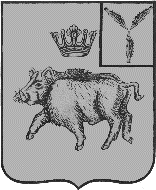 СОВЕТБАЛТАЙСКОГО МУНИЦИПАЛЬНОГО ОБРАЗОВАНИЯБАЛТАЙСКОГО МУНИЦИПАЛЬНОГО РАЙОНАСАРАТОВСКОЙ ОБЛАСТИСедьмое заседание Советапятого созываРЕШЕНИЕот 20.03.2024 № 28    	с. БалтайОб утверждении сметы доходови расходов муниципального дорожного фондаБалтайского муниципального образованияБалтайского муниципального районаСаратовской области на 2024 годВ соответствии со статьей 179.4 Бюджетного кодекса Российской Федерации, Федеральным законом от 08.11.2007 № 257-ФЗ «Об автомобильных дорогах и о дорожной деятельности в Российской Федерации и о внесении изменений в отдельные законодательные акты Российской Федерации», решением Совета Балтайского муниципального образования Балтайского муниципального района Саратовской области от 12.11.2021 № 136 «Об утверждении Положения о муниципальном дорожном фонде, а также порядке формирования и использования бюджетных ассигнований дорожного фонда Балтайского муниципального образования Балтайского муниципального района Саратовской области», руководствуясь Уставом Балтайского муниципального образования Балтайского муниципального района Саратовской области, Совет Балтайского муниципального образования Балтайского муниципального района Саратовской области РЕШИЛ:1. Утвердить смету доходов и расходов муниципального дорожного фонда Балтайского муниципального образования Балтайского муниципального района Саратовской области на 2024 год согласно приложению.2. Настоящее решение вступает в силу со дня его обнародования.3.Контроль за исполнением настоящего решения возложить на постоянную комиссию Совета Балтайского муниципального образования по бюджетной политике и налогам.Глава Балтайскогомуниципального образования				               Н.В.МеркерПриложение к решениюСовета Балтайского муниципального образования Балтайского муниципального района Саратовской областиот 20.03.2024 № 28 Смета доходов и расходов муниципального дорожного фондаБалтайского муниципального образованияБалтайского муниципального района Саратовской областина 2024 год№Наименование показателейсумма (тыс. руб.)Доходы всего, в том числе:19 332,101Остаток средств фонда на 1 января очередного финансового года1 206,102Субсидии из областного бюджета Саратовской области14 367,003Средства местного бюджета в размере прогнозируемых поступлений3 759,004Межбюджетные трансферты, передаваемые бюджетам сельских поселений из бюджета муниципального района на осуществление части полномочий по решению вопросов местного значения в соответствии с заключенными соглашениями (в области дорожной деятельности)0,00Расходы всего, в том числе:19 332,101Проектирование, строительство, реконструкция автомобильных дорог общего пользования местного значения2Капитальный ремонт, ремонт и содержание автомобильных дорог местного значения и искусственных дорожных сооружений19 332,103Осуществление мероприятий по обеспечению безопасности дорожного движения на автомобильных дорогах местного значения0,04Капитальный ремонт и ремонт дворовых территорий многоквартирных домов Балтайского района0,05Осуществление иных мероприятий в отношении автомобильных дорог местного значения, предусмотренных законодательством0,0